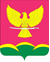 СОВЕТ НОВОТИТАРОВСКОГОСЕЛЬСКОГО ПОСЕЛЕНИЯ ДИНСКОГО РАЙОНАРЕШЕНИЕот 28.10.2021                                 № 135-37/04станица НовотитаровскаяВ соответствии с Законом Краснодарского края от 14.12.2006 №1144-КЗ «О наделении органов местного самоуправления муниципальных образований Краснодарского края отдельными государственными полномочиями по образованию и организации деятельности административных комиссий», руководствуясь Уставом Новотитаровского сельского поселения Динского района и в связи с кадровыми изменениями, Совет Новотитаровского сельского поселения Динского района р е ш и л:1. Внести в решение Совета Новотитаровского сельского поселения Динского района от 24.10.2019 № 10-4/04 «Об утверждении состава административной комиссии при администрации Новотитаровского сельского поселения Динского района» следующие изменения: 1)  приложение изложить в новой редакции: «ПРИЛОЖЕНИЕ 
к решению Совета
Новотитаровского сельского поселения Динского районаот 24.10.2019 № 10-4/04 Состав административной комиссии Новотитаровского сельского поселения Динского районаПредседатель комиссии: Черныш Геннадий Николаевич – заместитель главы Новотитаровского сельского поселения;Заместитель председателя: Омельченко Оксана Николаевна – начальник отдела по общим и правовым вопросам Секретарь комиссии: Свиридова Марина Петровна –специалист 1 категории отдела ЖКХ, транспорта, малого и среднего бизнеса; Члены комиссии:2. Контроль за выполнением настоящего решения возложить на комиссию по правовым вопросам и работе с общественностью Совета Новотитаровского сельского поселения Динского района (Мельников).3. Настоящее решение вступает в силу со дня его обнародования.Председатель совета Новотитаровского сельского поселения		          	К.А. ПрокофьевГлава Новотитаровского Сельского поселения 						      С.К. КошманО внесении изменений в решение Совета Новотитаровского сельского поселения Динского района от 24.10.2019 № 10-4/04 «Об утверждении состава административной комиссии при администрации Новотитаровского сельского поселения Динского района»Шелудько Таиса Михайловнапредседатель ТОС Новотитаровского сельского поселения Динского района;Сарапулова Виктория Викторовнаведущий специалист отдела по общим и правовым вопросам администрации Новотитаровского сельского поселения;Бережная Елена Сергеевнаведущий специалист отдела земельных отношений администрации Новотитаровского сельского поселения Динского района;Карпухина Елена Петровнаведущий специалист финансово-экономического отдела администрации Новотитаровского сельского поселения Динского района;Рыжакова Мария Вячеславовна Ведущий специалист отдела ЖКХ, транспорта, малого и среднего бизнеса администрации Новотитаровского сельского поселения Динского района;Бондарь Михаил Михайлович специалист 1 категории отдела ЖКХ, транспорта, малого и среднего бизнеса администрации Новотитаровского сельского поселения Динского района;Седин Сергей МихайловичСтарший участковый уполномоченный ОУУП и ПДН ОП ст. Новотитаровской ОМВД России по Динскому району;Анищенко Татьяна ВикторовнаДепутат Совета Новотитаровского сельского поселения Динского района; 